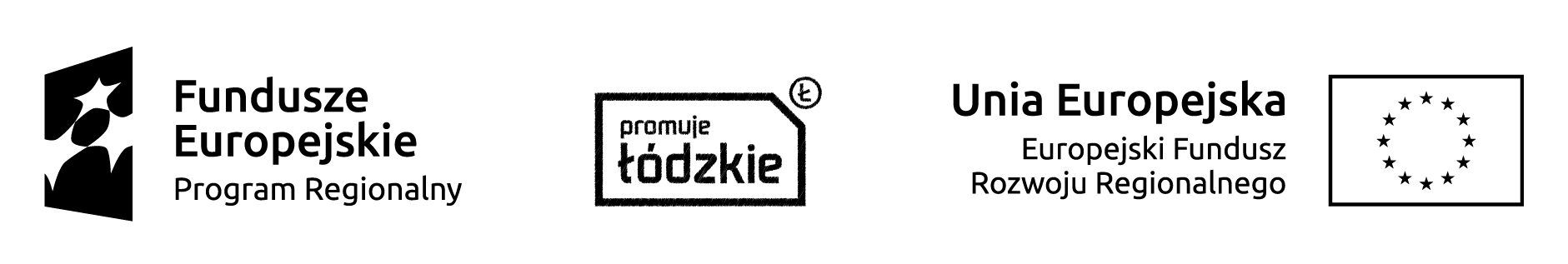 Protokół Komisji KonkursowejIV Ogólnopolskiego Konkursu Poetyckiego„Mój list do Świata” 2018zorganizowanego w ramach projektu                                                             „Rozbudowa, przebudowa i doposażenie Miejskiej Biblioteki Publicznej w Sieradzu” współfinansowanego ze środków Europejskiego Funduszu Rozwoju Regionalnego w ramach Regionalnego Programu Operacyjnego Województwa Łódzkiego na lata 2014-2020  Komisja konkursowa w składzie:                                                                                      Przewodnicząca – Lilla Latus – poetka, członek związku Literatów Polskichoraz członkowie:                                                                                                                           Maria Duszka – poetka, członek Związku Literatów Polskich, bibliotekarka MBP w Sieradzu Anna Baśnik – poetka, bibliotekarka MBP w Sieradzu                                                  Zbigniew Łuczak – poeta, dyrektor MBP w Sieradzuoceniła 399 wierszy nadesłanych na konkurs przez 133 poetów z całej Polski oraz z Niemiec  i Anglii. Spośród nich nagrodzono i wyróżniono następujące osoby:   NAGRODY I - śnienie – Anna Piliszewska - WieliczkaII -Warkocz Nocy – Janusz Pyziński -  Podgrodzie k/DębicyIII- anatomia del corazon – Joanna Chachuła - SieradzWYRÓŻNIENIA - Podmuch – Ela Galoch - Turek
- nagły nalot naręcza – Czesław Markiewicz – Zielona Góra                                                              - Fibros – Alina Rzepecka – Bydgoszcz                                                                               - czarnowidzę – Dominika Lewicka-Klucznik - Elbląg NAGRODA SPECJALNA  za zestaw wierszy o tematyce sieradzkiej dla:                                  Warta wspomnień – Martyna Pankiewicz-Piotrowska – WrocławWYRÓŻNIENIA DRUKIEM:Eliza Masłowska „Livvia  – Dąbrowa Białostocka; Bogdan Nowicki „Sanczo” – Zabrze; Wojciech Zamysłowski  „John Shade” – Warszawa; Jacek Tatar „Satin” – Warszawa; Tatiana Urban „Wczoraj na ławce” – Mogilno; Rafał Sulikowski „alumbrado” – Poznań; Remigiusz Czyżewski „Antony Dalton”- Wrocław;  Barbara Zakrzewska „silvare” - Ostrołęka; Renata Diaków „zaczarowana dorożka” – Nowogród Bobrzański, woj. lubuskie; Paulina Wojciechowska „Beatrycze” - Sosnowiec; Krzysztof Rejmer „strucla ontologiczna” – Warszawa; Adam Bolesław Wierzbicki „Sen o poranku – Dłużek, woj. lubuskie; Rafał Kasprzyk „Kapitalny” – Kaniwola, woj. lubuskie; Marcelina Kozłowska „zielonoskórka” – Sanok; Krzysztof Babicki „Kabull” - Pszczyna; Katarzyna Wiktoria Polak „Zorza” - Kraków; Karol Graczyk „Wodewil” - Toruń; Lech Lament „Tara” – Turek; Piotr Piątek „świat muzyki poważnej” – Kołobrzeg; Patryk Kosenda „piwnica pod królikami” – Kraków; Mariola Kruszewska „Everest”– Mińsk Mazowiecki; Piotr Fałczyński „Jordan”– Ołobok k/Sieroszowic; Marcin Jurysta „Ragnar” – Toruń; Marcin D. Podolan „Totem” - Opole; Jolanta Stelmasiak „Zielony sen” – Grzybów k/Szadku; Tadeusz Knyziak Coobus ”Korsak” – Warszawa; Piotr Macierzyński „Kot Filomen” - Łódź; Agnieszka Jarzębowska „sensitive“ – Sieradz;  Piotr Zemanek „Pretekst“ – Bielsko-Biała; Ewelina Kuśka „SOS”– Jastrzębie-Zdrój;  Zofia Szpakowska „Kamyk” – Wieluń; Stanisław Mutz „SARTORIS” – Piekary Śląskie; s. Urszula Michalak „Awokado” – Lublin;  Krzysztof Szurłatowski „imants” - Wejherowo; Iwona Świerkula „Moretta” - Warszawa; Joanna Chlebowska-Krause „Odyseja” – Weyhe – Niemcy; Alicja Cwynar      „Z tej wioski” - Błaszki; Grzegorz Baczewski „Akmeista” - Warszawa; Ewa Jowik „Groszek” - Łazy; Adam Jadwiga Mariola Jankowska „Nostalgia” - Turek.Sieradz, 20 kwietnia 2018 r. Komisja Konkursowa:Lilla LatusMaria DuszkaAnna BaśnikZbigniew Łuczak